Документ предоставлен КонсультантПлюс
Приказ комитета государственной охраны объектов культурного наследия Волгоградской обл. от 19.04.2021 N 328 "Об установлении зон охраны объекта культурного наследия регионального значения "Ансамбль застройки онкологического диспансера", расположенного по адресу: Волгоградская область, г. Волгоград, пр-кт им. В.И. Ленина, 54, утверждении требований к градостроительным регламентам в границах территорий данных зон"КОМИТЕТ ГОСУДАРСТВЕННОЙ ОХРАНЫ ОБЪЕКТОВКУЛЬТУРНОГО НАСЛЕДИЯ ВОЛГОГРАДСКОЙ ОБЛАСТИПРИКАЗот 19 апреля 2021 г. N 328ОБ УСТАНОВЛЕНИИ ЗОН ОХРАНЫ ОБЪЕКТА КУЛЬТУРНОГО НАСЛЕДИЯРЕГИОНАЛЬНОГО ЗНАЧЕНИЯ "АНСАМБЛЬ ЗАСТРОЙКИ ОНКОЛОГИЧЕСКОГОДИСПАНСЕРА", РАСПОЛОЖЕННОГО ПО АДРЕСУ: ВОЛГОГРАДСКАЯОБЛАСТЬ, Г. ВОЛГОГРАД, ПР-КТ ИМ. В.И. ЛЕНИНА, 54,УТВЕРЖДЕНИИ ТРЕБОВАНИЙ К ГРАДОСТРОИТЕЛЬНЫМ РЕГЛАМЕНТАМВ ГРАНИЦАХ ТЕРРИТОРИЙ ДАННЫХ ЗОНВ соответствии со статьей 34 Федерального закона от 25 июня 2002 г. N 73-ФЗ "Об объектах культурного наследия (памятниках истории и культуры) народов Российской Федерации", статьями 57.1, 106 Земельного кодекса Российской Федерации, пунктом 15 Положения о зонах охраны объектов культурного наследия (памятников истории и культуры) народов Российской Федерации, утвержденного постановлением Правительства Российской Федерации от 12 сентября 2015 г. N 972 "Об утверждении Положения о зонах охраны объектов культурного наследия (памятников истории и культуры) народов Российской Федерации и о признании утратившими силу отдельных положений нормативных правовых актов Правительства Российской Федерации", статьей 10 Закона Волгоградской области от 01 июля 2009 г. N 1908-ОД "Об объектах культурного наследия (памятниках истории и культуры) народов Российской Федерации на территории Волгоградской области", Порядком принятия решения об установлении, изменении зон охраны объектов культурного наследия регионального значения, зон охраны объектов культурного наследия местного (муниципального) значения, утверждения требований к градостроительным регламентам в границах территорий данных зон, утвержденным приказом комитета государственной охраны объектов культурного наследия Волгоградской области от 14 марта 2019 г. N 43, Положением о комитете государственной охраны объектов культурного наследия Волгоградской области, утвержденным постановлением Администрации Волгоградской области от 19 декабря 2016 г. N 697-п, приказываю:1. Установить зоны охраны объекта культурного наследия регионального значения "Ансамбль застройки онкологического диспансера", расположенного по адресу: Волгоградская область, г. Волгоград, пр-кт им. В.И. Ленина, 54, согласно приложениям 1 - 3.2. Утвердить требования к градостроительным регламентам в границах территорий зон охраны объекта культурного наследия регионального значения "Ансамбль застройки онкологического диспансера", расположенного по адресу: Волгоградская область, г. Волгоград, пр-кт им. В.И. Ленина, 54, согласно приложению 4.3. Настоящий приказ вступает в силу со дня его подписания и подлежит официальному опубликованию.Председатель комитетаА.Ю.БАЖЕНОВПриложение 1к приказукомитетагосударственнойохраны объектовкультурного наследияВолгоградской областиот 19.04.2021 N 328ОПИСАНИЕ ГРАНИЦ ЗОН ОХРАНЫ ОБЪЕКТА КУЛЬТУРНОГО НАСЛЕДИЯРЕГИОНАЛЬНОГО ЗНАЧЕНИЯ "АНСАМБЛЬ ЗАСТРОЙКИ ОНКОЛОГИЧЕСКОГОДИСПАНСЕРА", РАСПОЛОЖЕННОГО ПО АДРЕСУ: ВОЛГОГРАДСКАЯОБЛАСТЬ, Г. ВОЛГОГРАД, ПР-КТ ИМ. В.И. ЛЕНИНА, 54I. Охранная зона ОЗ-1Границы охранной зоны ОЗ-1 объекта культурного наследия устанавливаются согласно схеме зон охраны объекта культурного наследия регионального значения "Ансамбль застройки онкологического диспансера", расположенного по адресу: Волгоградская область, г. Волгоград, пр-кт им. В.И. Ленина, 54 (приложение 2 к настоящему приказу), по линиям, обозначенным цифрами:от точки 1 до точки 2 в направлении на юго-восток - 42 м;от точки 2 до точки 3 в направлении на северо-восток - 60 м;от точки 3 до точки 4 в направлении на юго-восток - 44,5 м;от точки 4 до точки 5 в направлении на юго-запад - 78,3 м;от точки 5 до точки 6 в направлении на северо-запад - 86,7 м;от точки 6 до точки 1 в направлении на северо-восток, замыкая контур, - 20,6 м.II. Зона регулирования застройки и хозяйственнойдеятельности ЗРЗ-1Границы зоны регулирования застройки и хозяйственной деятельности ЗРЗ-1 объекта культурного наследия устанавливаются согласно схеме зон охраны объекта культурного наследия регионального значения "Ансамбль застройки онкологического диспансера", расположенного по адресу: Волгоградская область, г. Волгоград, пр-кт им. В.И. Ленина, 54 (приложение 2 к настоящему приказу), по линиям, обозначенным цифрами:от точки 1 до точки 2 в направлении на северо-восток - 57,7 м;от точки 2 до точки 3 в направлении на юго-восток - 175,9 м;от точки 3 до точки 4 в направлении на юго-восток - 104,9 м;от точки 4 до точки 5 в направлении на юго-запад - 56,7 м;от точки 5 до точки 1 в направлении на северо-запад, замыкая контур, - 280,4 м.III. Зона регулирования застройки и хозяйственнойдеятельности ЗРЗ-2Границы зоны регулирования застройки и хозяйственной деятельности ЗРЗ-2 объекта культурного наследия устанавливаются согласно схеме зон охраны объекта культурного наследия регионального значения "Ансамбль застройки онкологического диспансера", расположенного по адресу: Волгоградская область, г. Волгоград, пр-кт им. В.И. Ленина, 54 (приложение 2 к настоящему приказу), по линиям, обозначенным цифрами:от точки 1 до точки 2 в направлении на северо-восток - 90,3 м;от точки 2 до точки 3 в направлении на юго-восток - 9,2 м;от точки 3 до точки 4 в направлении на северо-восток - 7,9 м;от точки 4 до точки 5 в направлении на юго-восток - 27,1 м;от точки 5 до точки 6 в направлении на северо-восток - 13,8 м;от точки 6 до точки 7 в направлении на юго-восток - 54,3 м;от точки 7 до точки 8 в направлении на юго-восток - 86,7 м;от точки 8 до точки 9 в направлении на юго-запад - 120,1 м;от точки 9 до точки 1 в направлении на северо-восток, замыкая контур, - 175,9 м.IV. Зона регулирования застройки и хозяйственнойдеятельности ЗРЗ-3Границы зоны регулирования застройки и хозяйственной деятельности ЗРЗ-3 объекта культурного наследия устанавливаются согласно схеме зон охраны объекта культурного наследия регионального значения "Ансамбль застройки онкологического диспансера", расположенного по адресу: Волгоградская область, г. Волгоград, пр-кт им. В.И. Ленина, 54 (приложение 2 к настоящему приказу), по линиям, обозначенным цифрами:от точки 1 до точки 2 в направлении на северо-восток - 120,1 м;от точки 2 до точки 3 в направлении на северо-восток - 78,3 м;от точки 3 до точки 4 в направлении на северо-восток - 51 м;от точки 4 до точки 5 в направлении на юго-восток - 106,8 м;от точки 5 до точки 6 в направлении на юго-запад - 247,1 м;от точки 6 до точки 1 в направлении на северо-запад, замыкая контур, - 104,9 м.Приложение 2к приказукомитетагосударственнойохраны объектовкультурного наследияВолгоградской областиот 19.04.2021 N 328СХЕМА ЗОН ОХРАНЫ ОБЪЕКТА КУЛЬТУРНОГО НАСЛЕДИЯРЕГИОНАЛЬНОГО ЗНАЧЕНИЯ "АНСАМБЛЬ ЗАСТРОЙКИ ОНКОЛОГИЧЕСКОГОДИСПАНСЕРА", РАСПОЛОЖЕННОГО ПО АДРЕСУ: ВОЛГОГРАДСКАЯОБЛАСТЬ, Г. ВОЛГОГРАД, ПР-КТ ИМ. В.И. ЛЕНИНА, 54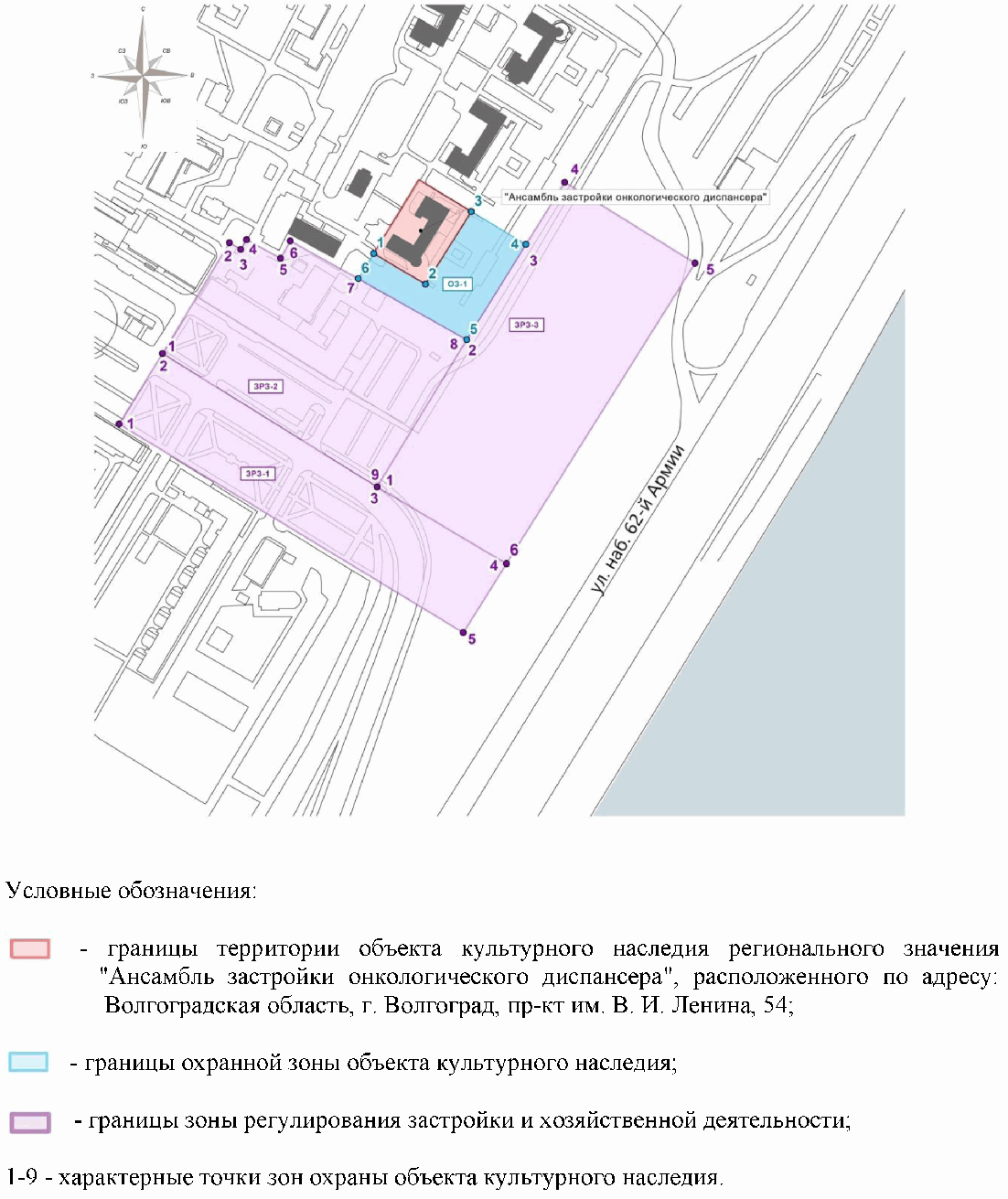 Приложение 3к приказукомитетагосударственнойохраны объектовкультурного наследияВолгоградской областиот 19.04.2021 N 328ПЕРЕЧЕНЬКООРДИНАТ ХАРАКТЕРНЫХ ТОЧЕК ГРАНИЦ ЗОН ОХРАНЫ ОБЪЕКТАКУЛЬТУРНОГО НАСЛЕДИЯ РЕГИОНАЛЬНОГО ЗНАЧЕНИЯ "АНСАМБЛЬЗАСТРОЙКИ ОНКОЛОГИЧЕСКОГО ДИСПАНСЕРА", РАСПОЛОЖЕННОГОПО АДРЕСУ: ВОЛГОГРАДСКАЯ ОБЛАСТЬ, Г. ВОЛГОГРАД,ПР-КТ ИМ. В.И. ЛЕНИНА, 54Охранная зона объекта культурного наследияСистема координат: местная, городскаяСистема координат: WGS 84Зона регулирования застройки и хозяйственной деятельностиСистема координат: местная, городскаяСистема координат: WGS 84Приложение 4к приказукомитетагосударственнойохраны объектовкультурного наследияВолгоградской областиот 19.04.2021 N 328ТРЕБОВАНИЯК ГРАДОСТРОИТЕЛЬНЫМ РЕГЛАМЕНТАМ В ГРАНИЦАХ ЗОН ОХРАНЫОБЪЕКТА КУЛЬТУРНОГО НАСЛЕДИЯ РЕГИОНАЛЬНОГО ЗНАЧЕНИЯ"АНСАМБЛЬ ЗАСТРОЙКИ ОНКОЛОГИЧЕСКОГО ДИСПАНСЕРА",РАСПОЛОЖЕННОГО ПО АДРЕСУ: ВОЛГОГРАДСКАЯ ОБЛАСТЬ,Г. ВОЛГОГРАД, ПР-КТ ИМ. В.И. ЛЕНИНА, 54I. Охранная зона ОЗ-1В границах охранной зоны (ОЗ-1) объекта культурного наследия регионального значения "Ансамбль застройки онкологического диспансера", расположенного по адресу: Волгоградская область, г. Волгоград, пр-кт им. В. И. Ленина, 54, запрещается:хозяйственная деятельность, нарушающая целостность объектов культурного наследия и создающая угрозу их повреждения, разрушения или уничтожения;строительство объектов капитального строительства, за исключением проведения работ по сохранению объекта культурного наследия или его отдельных элементов, сохранению историко-градостроительной или природной среды объекта культурного наследия;проведение работ по благоустройству и озеленению территории, а также установка малых архитектурных форм, нарушающих целостность и визуальное восприятие объекта культурного наследия и создающих угрозу его повреждения, разрушения или уничтожения;ремонт, реконструкция существующих и устройство новых пешеходных дорожек без использования традиционных материалов;использование строительных технологий, создающих динамические нагрузки и оказывающих негативное воздействие на объект культурного наследия;прокладка наземных и надземных инженерных коммуникаций, за исключением работ по прокладке, капитальному ремонту и реконструкции инженерных коммуникаций и сетей, необходимых для обеспечения условий эксплуатации объекта культурного наследия (с их прокладкой в подземные трассы), ремонту и реконструкции элементов улично-дорожной сети без увеличения существующих габаритов проезжей части, не нарушающих целостность объектов культурного наследия и не создающих угрозу их повреждения, разрушения или уничтожения;установка сплошных ограждений, нарушающих визуальное восприятие объекта культурного наследия, за исключением визуально проницаемых ограждений высотой не более 1,5 м;размещение многоуровневых парковок, за исключением организации мест временного хранения автотранспорта (парковочных мест);изменение существующих градостроительных (планировочных, типологических) характеристик историко-градостроительной среды;проведение научно-исследовательских и изыскательских работ, в том числе по изучению культурного слоя, нарушающих целостность объекта культурного наследия и создающих угрозу его повреждения, разрушения или уничтожения;установка всех видов отдельно стоящих рекламных конструкций, за исключением связанных с деятельностью по популяризации объекта культурного наследия;установка временных элементов информационно-декоративного оформления (мобильные информационные конструкции), в том числе праздничного, а также временных строительных ограждающих конструкций, нарушающих визуальное восприятие объектов культурного наследия;размещение временных сборно-разборных конструкций, за исключением временных сборно-разборных конструкций, предназначенных для проведения культурно-массовых мероприятий с последующей их разборкой;организация необорудованных мест для сбора мусора.II. Зона регулирования застройки и хозяйственнойдеятельности ЗРЗ-1В границах зоны регулирования застройки и хозяйственной деятельности (ЗРЗ-1) объекта культурного наследия запрещается:хозяйственная деятельность, нарушающая целостность объектов культурного наследия и создающая угрозу их повреждения, разрушения или уничтожения;строительство и размещение производственных и промышленных предприятий;строительство, реконструкция зданий и сооружений, за исключением капитального ремонта, строительства и реконструкции зданий и сооружений, связанных с увеличением высотных отметок, с максимальной отметкой конструктивного элемента здания, не превышающей 5 м от уровня земли, осуществляемых при условии сохранения исторически сложившегося принципа размещения объектов капитального строительства по линии застройки улиц и адаптации новых объектов капитального строительства к архитектурно-стилистическим характеристикам объектов культурного наследия и окружающей историко-градостроительной среде с максимальным процентом застройки в границах земельного участка не более 8%;использование строительных технологий, создающих динамические нагрузки и негативное воздействие на объекты культурного наследия и существующую историческую застройку;прокладка новых, реконструкция и капитальный ремонт существующих элементов улично-дорожной сети, а также инженерных коммуникаций (с их прокладкой в подземные трассы), нарушающих целостность объекта культурного наследия и создающих угрозу его повреждения, разрушения или уничтожения;установка сплошных ограждений, нарушающих визуальное восприятие объекта культурного наследия, за исключением визуально проницаемых ограждений высотой не более 1,5 м;организация необорудованных мест для сбора мусора.III. Зона регулирования застройки и хозяйственнойдеятельности ЗРЗ-2В границах зоны регулирования застройки и хозяйственной деятельности (ЗРЗ-2) объекта культурного наследия запрещается:хозяйственная деятельность, нарушающая целостность объектов культурного наследия и создающая угрозу их повреждения, разрушения или уничтожения;строительство и размещение производственных и промышленных предприятий;строительство, реконструкция зданий и сооружений, за исключением капитального ремонта, строительства и реконструкции зданий и сооружений, связанных с увеличением высотных отметок, с максимальной отметкой конструктивного элемента здания, не превышающей 30 м от уровня земли, осуществляемых при условии сохранения исторически сложившегося принципа размещения объектов капитального строительства по линии застройки улиц и адаптации новых объектов капитального строительства к архитектурно-стилистическим характеристикам объектов культурного наследия и окружающей историко-градостроительной среде с максимальным процентом застройки в границах земельного участка не более 35%;использование строительных технологий, создающих динамические нагрузки и негативное воздействие на объекты культурного наследия и существующую историческую застройку;прокладка новых, реконструкция и капитальный ремонт существующих элементов улично-дорожной сети, а также инженерных коммуникаций (с их прокладкой в подземные трассы), нарушающих целостность объекта культурного наследия и создающих угрозу его повреждения, разрушения или уничтожения;установка сплошных ограждений, нарушающих визуальное восприятие объекта культурного наследия, за исключением визуально проницаемых ограждений высотой не более 1,5 м;организация необорудованных мест для сбора мусора.IV. Зона регулирования застройки и хозяйственнойдеятельности ЗРЗ-3В границах зоны регулирования застройки и хозяйственной деятельности (ЗРЗ-3) объекта культурного наследия запрещается:хозяйственная деятельность, нарушающая целостность объектов культурного наследия и создающая угрозу их повреждения, разрушения или уничтожения;строительство и размещение производственных и промышленных предприятий;строительство, реконструкция зданий и сооружений, за исключением капитального ремонта, строительства и реконструкции зданий и сооружений, связанных с увеличением высотных отметок, с максимальной отметкой конструктивного элемента здания, не превышающей 20 м от уровня земли с максимальным процентом застройки в границах земельного участка не более 25% (для нового строительства зданий и сооружений минимальный отступ от границ регламентного участка не менее 20 м от северо-западной границы);использование строительных технологий, создающих динамические нагрузки и негативное воздействие на объекты культурного наследия и существующую историческую застройку;прокладка новых, реконструкция и капитальный ремонт существующих элементов улично-дорожной сети, а также инженерных коммуникаций (с их прокладкой в подземные трассы), нарушающих целостность объекта культурного наследия и создающих угрозу его повреждения, разрушения или уничтожения;установка сплошных ограждений, нарушающих визуальное восприятие объекта культурного наследия, за исключением визуально проницаемых ограждений высотой не более 1,5 м;организация необорудованных мест для сбора мусора.Номер характерной точкиXY11386,622087,2521365,192123,3731415,862155,2541392,982193,4251326,532152,0761369,042076,5511386,622087,25Номер характерной точкиNE148°43'20,22"44°32'19,61"248°43'19,53"44°32'21,38"348°43'21,17"44°32'22,94"448°43'20,43"44°32'24,81"548°43'18,28"44°32'22,78"648°43'19,65"44°32'19,09"Номер характерной точкиXYЗРЗ-1ЗРЗ-1ЗРЗ-111267,811909,8321316,951940,1331224,052089,5441170,562179,7951122,532149,6511267,811909,83ЗРЗ-2ЗРЗ-2ЗРЗ-211316,951940,1321394,211986,7931389,51994,6641396,261998,6951383,232022,4361395,352029,0971369,042076,5581326,532152,0791224,052089,5411316,951940,13ЗРЗ-3ЗРЗ-3ЗРЗ-311224,052089,5421326,532152,0731392,982193,4241436,272220,4351379,912311,1461170,562179,7911224,052089,54Номер характерной точкиNEЗРЗ-1ЗРЗ-1ЗРЗ-1148°43'16,38"44°32'10,93"248°43'17,97"44°32'12,41"348°43'14,96"44°32'19,72"448°43'13,23"44°32'24,13"548°43'11,67"44°32'22,66"ЗРЗ-2ЗРЗ-2ЗРЗ-2148°43'17,97"44°32'12,41"248°43'20,47"44°32'14,7"348°43'20,32"44°32'15,08"448°43'20,53"44°32'15,28"548°43'20,11"44°32'16,44"648°43'20,5"44°32'16,77"748°43'19,65"44°32'19,09"848°43'18,28"44°32'22,78"948°43'14,96"44°32'19,72"ЗРЗ-3ЗРЗ-3ЗРЗ-3148°43'14,96"44°32'19,72"248°43'18,28"44°32'22,78"348°43'20,43"44°32'24,81"448°43'21,83"44°32'26,13"548°43'20"44°32'30,56"648°43'13,28"44°32'24,13"